Instructivo SIGEVA 
Creación de USUARIO y CONTRASEÑA en SIGEVA-CICIngresar a https://cic.sigeva.gob.ar/(Si ya posee usuario en SIGEVA-CIC, pasar al punto 3 del presente instructivo)Para acceder a este sistema se requiere disponer de una PC con conexión a Internet y un navegador de Internet (Chrome, Firefox, etc.) 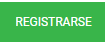 Hacer clic en el botón RegistrarseCompletar campos requeridos. Controle que esté bien escrito el correo electrónico, ya que a ese mail le llegará la contraseña temporal con la que deberá ingresar junto al nombre de usuario que haya elegido.Deberá poner ese usuario y esa clave temporal para loguearse al sistema SIGEVA CIC, luego le pedirá cambiarla por otra contraseña. Si UD. ya posee un usuario en SIGEVA CONICET y quiere importar desde ahí los datos a SIGEVA CIC, puede hacerlo. El siguiente link es un instructivo para poder importar los datos: https://sigeva.conicet.gov.ar/wp-content/uploads/2012/10/SIGEVA-Guia-de-Sincronizacion_v2.pdfPresentación:
Ingresar con su usuario y contraseña en https://cic.sigeva.gob.ar/Ingresar en “Usuario/Presentación Solicitud”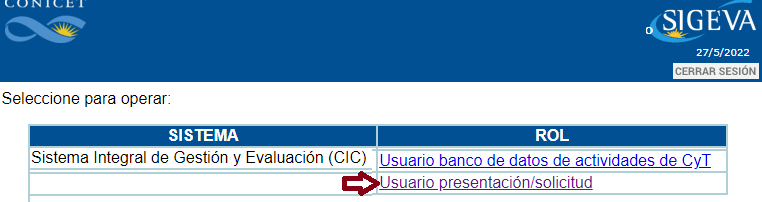 Luego vaya al Menú “Convocatorias” y submenú “Convocatorias Vigentes”.Ahí se desplegará las convocatorias vigentes, y en solapas naranjas podrá hacer clic para desplegar la que desea, ya sea Becas o Informes. Una vez ahí elige la convocatoria a la que se postula y hace clic en el botón Postular.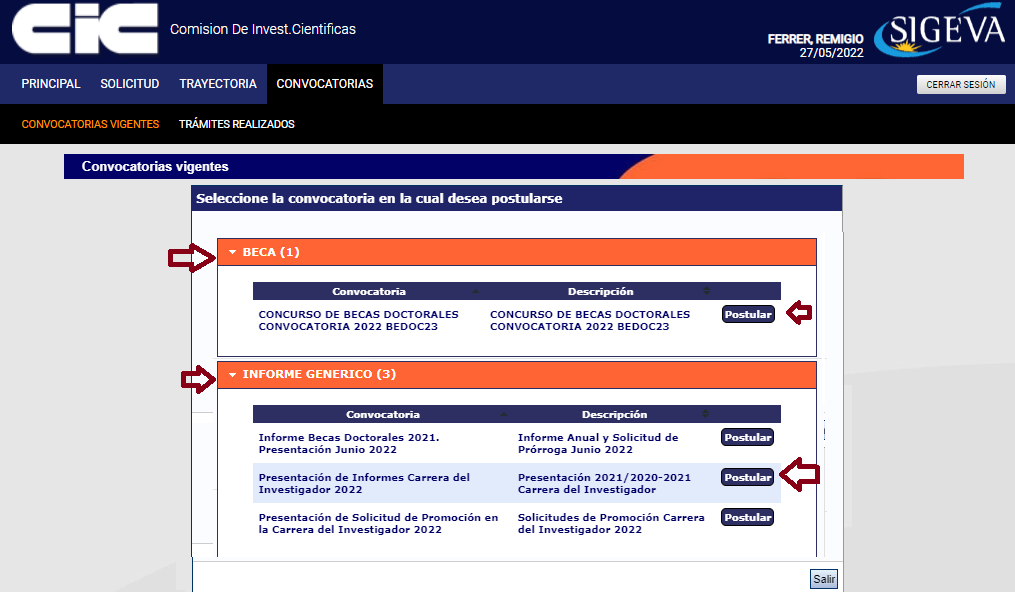 Se mostrará una pantalla similar a la siguiente: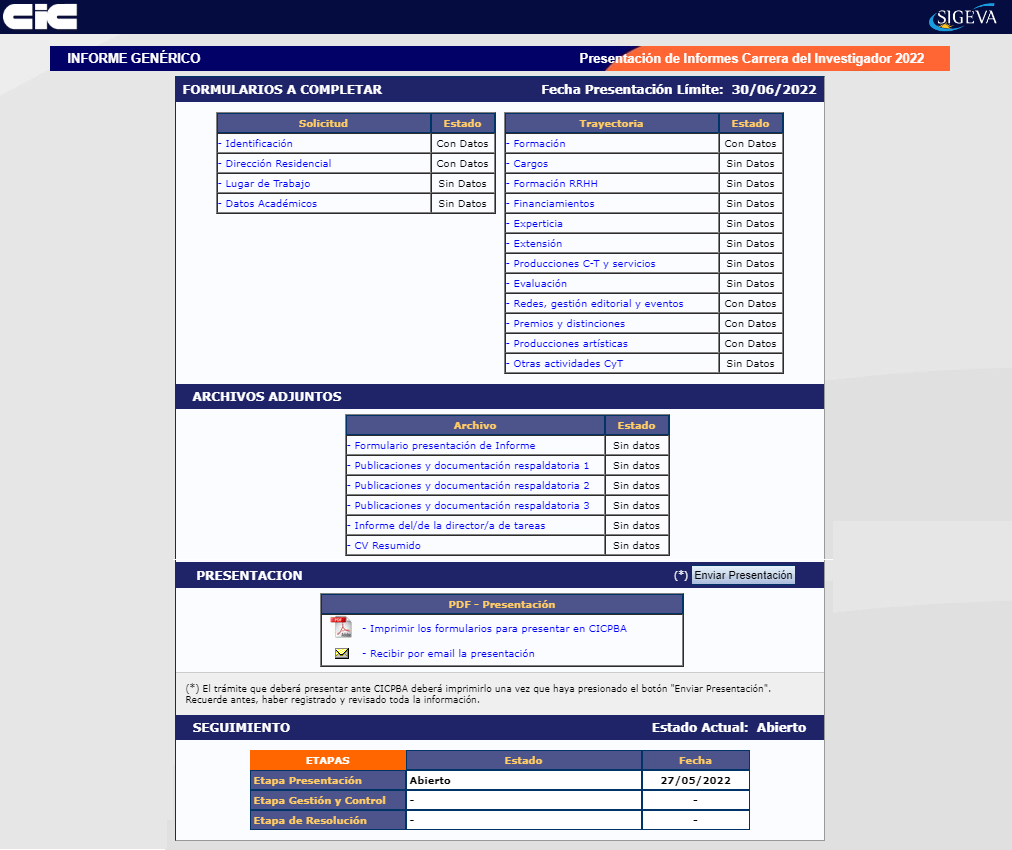 En esta pantalla, deberá ir entrando en los formularios y completando los campos en la sección de “Solicitud” hasta que el Estado en cada uno de ellos sea “OK” o “Con Datos”, Completar los campos en la sección “Trayectoria” (en esta sección, los Estados pueden variar entre “Sin datos”, “Con datos” y “OK”; esto dependerá de los datos que sean cargados en el SIGEVA de acuerdo a la trayectoria de cada postulante). Es decir, no es necesario para enviar la solicitud que en esta sección todos los campos tengan el Estado “OK”.Adjuntar los documentos solicitados en cada campo de la sección “Archivos Adjuntos”. 
Se abrirá una pantalla similar a esta: (los nombres de los adjuntos de esta imagen van a diferir según el tipo de presentación que esté realizando)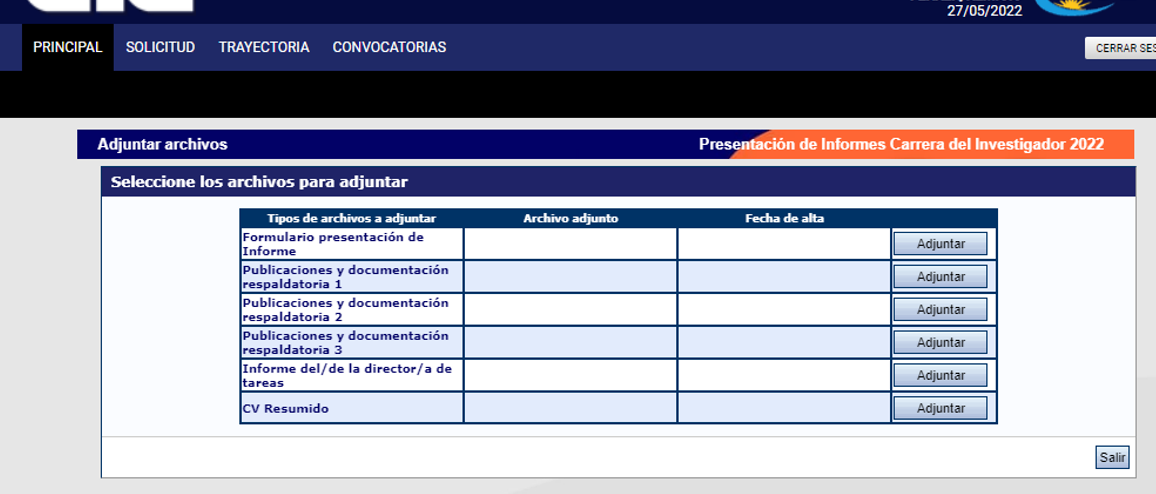 A medida que haga clic en el botón Adjuntar y elija el archivo, se irá completando en forma automática esa tabla con el nombre del archivo y la fecha que lo cargó. Luego haga clic en Salir para volver a la pantalla anterior.Luego en la sección de “Archivos adjuntos” aparecerá “OK”. El formato de los archivos debe ser PDF y no debe superar los 20 Megas cada uno.Asegurarse que todos los campos obligatorios de la sección “Archivos Adjuntos” estén con el Estado “OK”.Para enviar su Presentación, haga clic en el botón Enviar Presentación.IMPORTANTE: Asegúrese ANTES de enviar su Presentación tener todo cargado correctamente, ya que luego de Enviada electrónicamente la solicitud, no podrá modificarla, solo podrá visualizarla.